Ios 14 nowe funkcje systemu operacyjnego od AppleIos 14 nowe funkcje - co warto o nich wiedziec i co zmieniło się w najnowszej, 14 wersji systemu operacyjnego? Przeczytaj w artykule!Ios 14 nowe funkcje systemuIOS to dedykowany system, z którego korzystają wszystkie urządzenia wyprodukowane przez lidera na rynku elektronicznym, czyli amerykańską firmę Apple. Ios 14 nowe funkcje - jakie są oraz co nowego wprowadzą do codziennego użytkowania iphona czy też ipada? Sprawdźmy wspólnie!IOS - uaktualnienia i nowości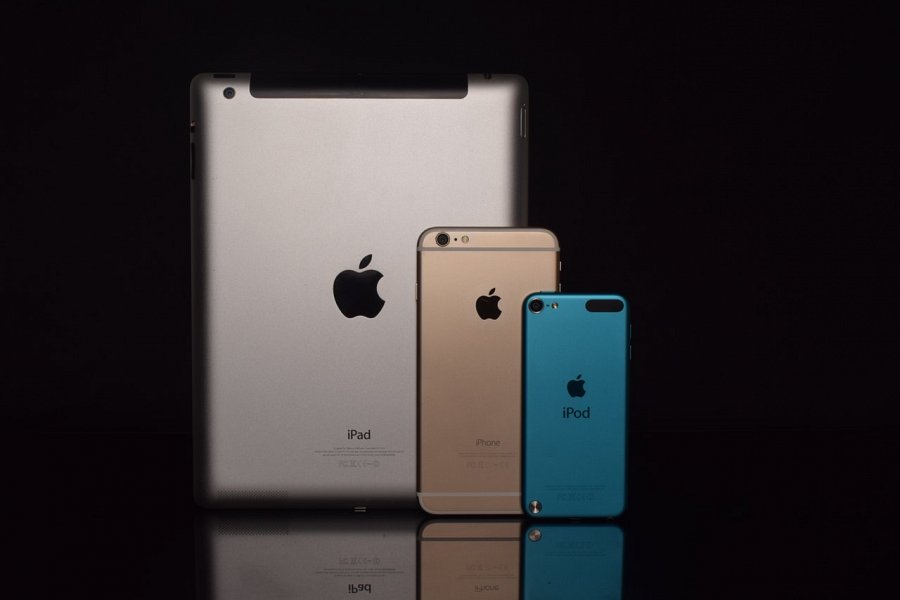 IOS jest to nowoczesny system operacyjny, dzięki któremu większość użytkowników produktów apple, twierdzi, iż są to urządzenia niesamowicie intuicyjne i łatwe w obsłudze. Apple w ramach swojej działalności, bardzo często udostępnia nowe aktualizacje systemu operacyjnego iOS. Najnowsza z nich czyli wersja 14, wprowadza kilka nowości. Jakie są ios 14 nowe funkcje?IOS 14 nowe funkcje - co warto wiedziećWarto wiedzieć, iż Ios 14 nowe funkcje obejmuje zmiany na wielu polach. Między innymi dostępna jest nowa organizacja ekranów w telefonach iphone czy też tabletach ipad. Dodatkowo nowy IOS eferuję nową bibliotekę aplikacji. W uaktualnieniu dodane zostały nowe widgety. Została równie przeprowadzona aktualizacja takich narzędzi jak Siri czy App Store. Co więcej, wiadomości oraz carplay również zostały nieco zmienione.